Zaubertrick: Bär in der DoseHausaufgabe 1. Fertige eine Skizze aus der Vogelperspektive (von oben gesehen) an mit zwei Lampen:   , einem Schirm (Mattscheibe des Durchleuchtungsapparates): und der Dose mit dem Bären: 1. Fertige eine Skizze aus der Vogelperspektive (von oben gesehen) an mit zwei Lampen:   , einem Schirm (Mattscheibe des Durchleuchtungsapparates): und der Dose mit dem Bären: 1. Fertige eine Skizze aus der Vogelperspektive (von oben gesehen) an mit zwei Lampen:   , einem Schirm (Mattscheibe des Durchleuchtungsapparates): und der Dose mit dem Bären: 2. Konstruiere geometrisch mit Lineal und Bleistift, wo genau in deiner Skizze der Schatten auf der Mattscheibe entsteht, wenn beide Lampen leuchten!2. Konstruiere geometrisch mit Lineal und Bleistift, wo genau in deiner Skizze der Schatten auf der Mattscheibe entsteht, wenn beide Lampen leuchten!2. Konstruiere geometrisch mit Lineal und Bleistift, wo genau in deiner Skizze der Schatten auf der Mattscheibe entsteht, wenn beide Lampen leuchten!Zaubertrick: Bär in der DoseHausaufgabe 1. Fertige eine Skizze aus der Vogelperspektive (von oben gesehen) an mit zwei Lampen:   , einem Schirm (Mattscheibe des Durchleuchtungsapparates): der Dose:                  und dem Bären: 1. Fertige eine Skizze aus der Vogelperspektive (von oben gesehen) an mit zwei Lampen:   , einem Schirm (Mattscheibe des Durchleuchtungsapparates): der Dose:                  und dem Bären: 1. Fertige eine Skizze aus der Vogelperspektive (von oben gesehen) an mit zwei Lampen:   , einem Schirm (Mattscheibe des Durchleuchtungsapparates): der Dose:                  und dem Bären: 2. Konstruiere geometrisch mit Lineal und Bleistift, wo genau in deiner Skizze der Schatten auf der Mattscheibe entsteht, wenn beide Lampen leuchten!2. Konstruiere geometrisch mit Lineal und Bleistift, wo genau in deiner Skizze der Schatten auf der Mattscheibe entsteht, wenn beide Lampen leuchten!2. Konstruiere geometrisch mit Lineal und Bleistift, wo genau in deiner Skizze der Schatten auf der Mattscheibe entsteht, wenn beide Lampen leuchten!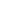 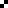 